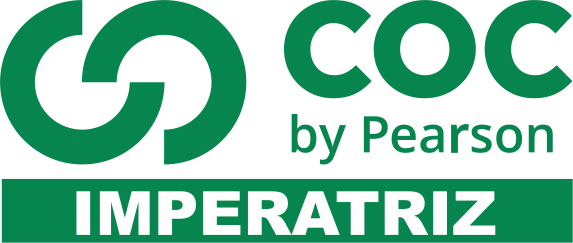 01 - Tendo o fogo como aliado, a vida do homem primitivo ficou mais fácil. Cite duas utilidades do fogo na vida do homem pré-histórico.02 – Caracterize as duas formas de explicar a origem do homem: a CRIACIONISTA  e a EVOLUCONISTA.03 – A fim de explicar, cientificamente, a origem do homem, Darwin, um naturalista inglês do século XIX, elaborou uma teoria que se opunha ao criacionismo. O que Charles Darwin quis dizer com Seleção Natural?04 – O que são fontes históricas? De que forma esses achados podem contribuir para a construção da História do homem?05 – Indique os séculos das seguintes datas abaixo. Lembre-se de que os séculos são indicados em algarismo romano.a) 1930      b) 1532   c) 2012     d) 350 a. C. e) 145706 – A pré-História é o período que antecede a História, propriamente dita, tendo início com o surgimento do homem até o aparecimento da escrita. Descreva os períodos abaixos.a) Paleolíticob) Neolíticoc) Idade dos Metais07 -   O que se entende por Crescente Fértil? E quais regiões correspondiam? 08 - Qual a importância dos rios para a história da humanidade? 09 -  Leia as afirmações abaixo: I – Civilização é o estágio do desenvolvimento humano marcado por determinadas transformações tecnológicas e sociais. II – Os eventos que marcam o estágio de civilização são a vida nômade e a inexistência de classes sociais. III – Nas sociedades civilizadas, são características marcantes: a existência do Estado, a divisão social do trabalho e o aumento da produção econômica. Estão corretas as alternativas: a) I e II - b) II e III - c) I e III - d) I, II e III 10 -  A respeito do surgimento das primeiras civilizações na passagem da Pré-História para a História, é correto afirmar: a) As comunidades pré-históricas introduziram a competição social e a propriedade privada. b) Nas sociedades civilizadas, surge a propriedade privada da terra e dos bens, dando origem às diferenças sociais.c) Nas comunidades pré-históricas, cada pessoa disputava os resultados de seu trabalho com os demais membros do grupo.d) É nas sociedades civilizadas que surge um Estado dominado pela maioria do povo. 11 -  Complete: a) Palavra de origem grega, Mesopotâmia significa______________________. b) A Mesopotâmia é a região do Oriente Médio que fica entre os rios _____________e________________ correspondendo a atual região do_______________. 12 -  Cite os principais povos que se desenvolveram na Mesopotâmia?13 -  O que são cidades-Estados?14 -  Qual a importância do desenvolvimento da escrita para a humanidade?15 - Comente sobre o Código de Hamurabi. Qual a importância das leis escritas?16 - De que forma a condição geográfica influenciou os fenícios a se tornarem uma talassocracia?17 - Sobre os hebreus, analise a assinale as alternativas abaixo em verdadeiro ou falso.a) (   ) Fugiram para Canaã, pois Nabuconodosor, rei da Babilônia, pretendia dominar a região do Crescente Fértil.b) (  ) A fuga para Canaã encontra-se descrita no livro de Gêneses.c) (   ) Primeiramente os Hebreus se organizaram em clãs, sob a liderança de um patriarca.d) (   ) Os Hebreus se estabeleceram em Jerusalém e, para tanto enfrentaram os filisteus.18 - Qual o maior legado deixado pelos hebreus?19 - Explique por que as cheias que ocorriam de junho a setembro no Egito, eram esperadas com ansiedade pelos egípcios.20- Observe a imagem anterior que retrata diferentes tipos de coroas usadas pelos faraós.Determine a diferença entre as coroas usadas pelos faraós (1, 2 e 3) utilizando-se da imagem 4.			 	     I							II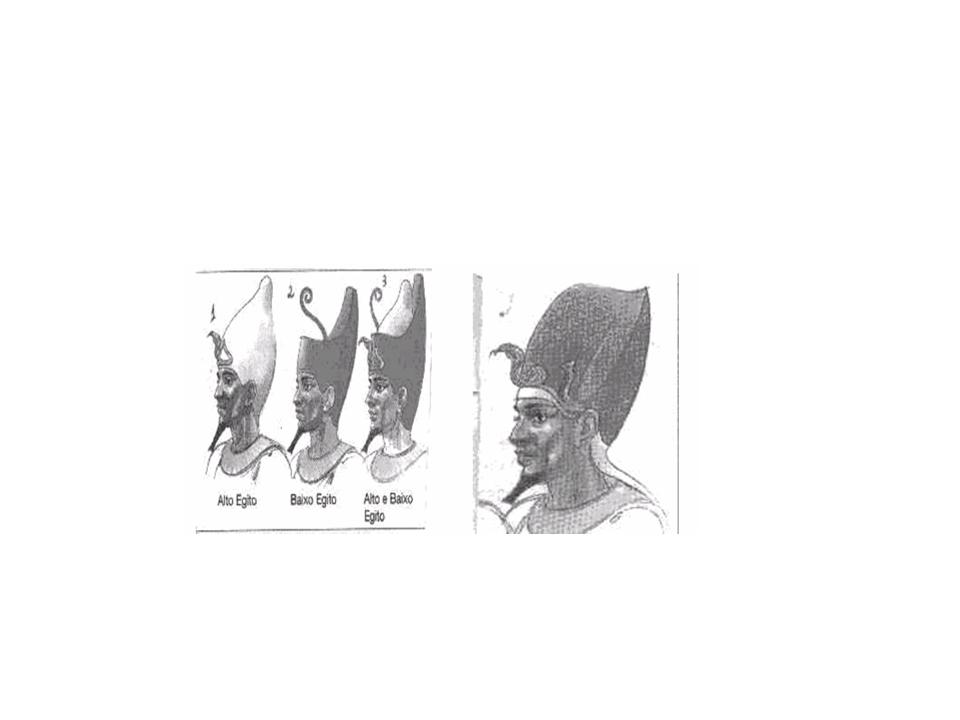 21 - Observe a figura a seguir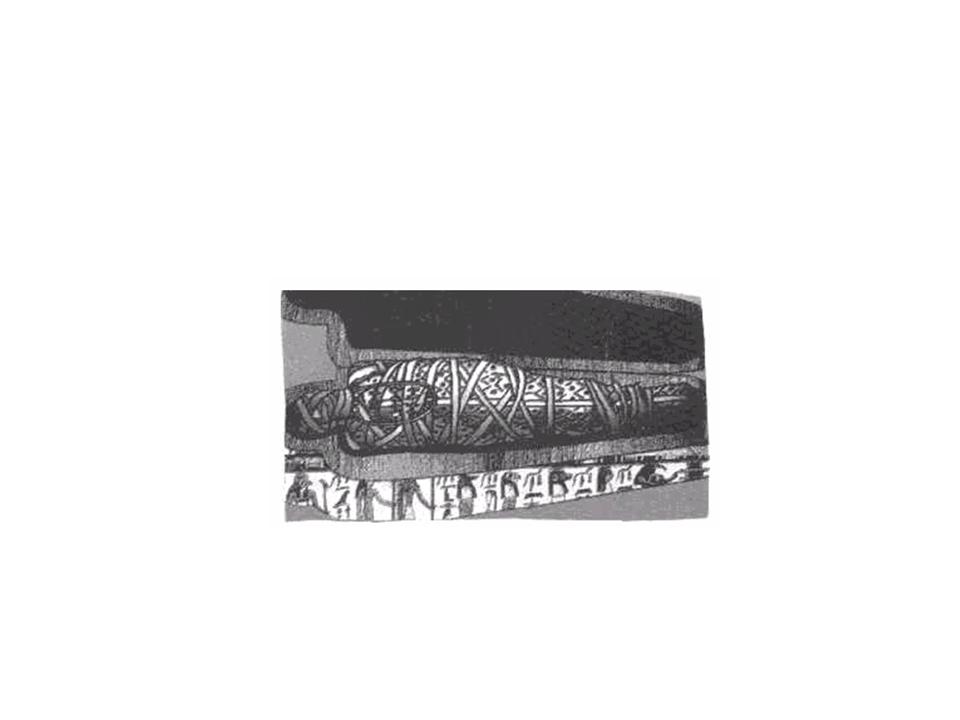 No Egito Antigo, corpo e alma deveriam ser eternizados. Explique a relação entre a morte e o processo de mumificação.22 - O que foi o Código de Hamurabi?23 -Por que o Egito foi um presente do Nilo?24 - Alguns povos da Antiguidade foram mercadores que viveram do comércio marítimo. Cite três Cidades-Estado fenícias e indique a principal contribuição que os fenícios legaram às civilizações posteriores.25. Quais os dois rios mais importantes que formam os limites da Mesopotâmia?26 – O que foi o Cisma Hebraico?27 – Comente sobre o episódio conhecido como Cativeiro da Babilônia28 – Qual a relação entre os aspectos geográficos da Fenícia e o regime de talassocracia desenvolvido pelos fenícios?29 – Qual o principal legado deixado pelos fenícios para os povos ocidentais?